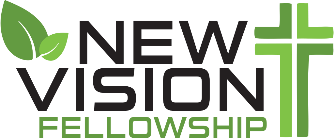 2021 BIBLE READING PLAN – FOUNDATIONS 260This plan is broken up into 5 weekly readings of 1 to 2 foundational passages for Christ-followers. This allows for two “catch-up” days per week to help you stay on track, even with a busy schedule! Joining us mid-year? Jump in and read along! Find more resources on the F260 website:https://replicate.org/f260-bible-reading-plan/Week of Jan. 3Genesis 1 -2Genesis 3-4Genesis 6-7Genesis 8-9Job 1-2Week of Jan. 10Job 38-39Job 40-42Genesis 11-12Genesis 15Genesis 16-17Week of Jan. 17Genesis 18-19Genesis 20-21Genesis 22Genesis 24Genesis 25:19-34, 26Week of Jan. 24Genesis 27-28Genesis 29-30:24Genesis 31-32Genesis 33, 35Genesis 37Week of Jan. 31Genesis 39-40Genesis 41Genesis 42-43Genesis 44-45Genesis 46-47Week of Feb. 7Genesis 48-49Genesis 50 – Exodus 1Exodus 2-3Exodus 4-5Exodus 6-7Week of Feb. 14Exodus 8-9Exodus 10-11Exodus 12Exodus 13:17-14Exodus 16-17Week of Feb. 21Exodus 19-20Exodus 24-25Exodus 26-27Exodus 28-29Exodus 30-31Week of Feb. 28Exodus 32-33Exodus 34-36:1Exodus 40Leviticus 8-9Leviticus 16-17Week of Mar. 7Leviticus 23Leviticus 26Numbers 11-12Numbers 13-14Numbers 16-17Week of Mar. 14Numbers 20, 27:12-23Numbers 34-35Deut. 1-2Deut. 3-4Deut. 6-7Week of Mar. 21Deut. 8-9Deut. 30-31Deut. 32:48-52, 34Joshua 1-2Joshua 3-4Week of Mar. 28Joshua 5:10-15, 6Joshua 7-8Joshua 23-24Judges 2-3Judges 4Week of April 4Judges 6-7Judges 13-14Judges 15-16Ruth 1-2Ruth 3-4Week of April 111 Samuel 1-21 Samuel 3, 81 Samuel 9-101 Samuel 13-141 Samuel 15-16Week of April 181 Samuel 17-181 Samuel 19-201 Samuel 21-22Psalm 22, 1 Samuel 24-25:11 Samuel 28; 31Week of April 252 Samuel 1, 2:1-72 Samuel 3:1, 5, Psalm 232 Samuel 6-7Psalm 18, 2 Samuel 92 Samuel 11-12Week of May 2Psalm 512 Samuel 24, Psalm 24Psalms 1, 19Psalms 103, 119:1-48Psalms 119:49-128Week of May 9Psalms 119:129-176, 139Psalms 148-1501 Kings 21 Kings 3, 61 Kings 8, 9:1-9Week of May 16Proverbs 1-2Proverbs 3-4Proverbs 16-18Proverbs 311 Kings 11-12Week of May 231 Kings 16:29-34, 171 Kings 18-191 Kings 21-222 Kings 22 Kings 5, 6:1-23Week of May 30Jonah 1-2Jonah 3-4Hosea 1-3Amos 1:1, 9Joel 1-3Week of June 6Isaiah 6, 9Isaiah 44-45Isaiah 52-53Isaiah 65-66Micah 1, 4:6-13, 5Week of June 132 Kings 17-182 Kings 19-212 Kings 22-23Jeremiah 1-3:5Jeremiah 25, 29Week of June 20Jeremiah 31:31-40, 32-33Jeremiah 52, 2 Kings 24-25Ezekiel 1:1-3, 36:16-38, 37Daniel 1-2Daniel 3-4Week of June 27Daniel 5-6Daniel 9-10, 12Ezra 1-2Ezra 3-4Ezra 5-6Week of July 4Zechariah 1:1-6, 2, 12Ezra 7-8Ezra 9-10Esther 1-2Esther 3-4Week of July 11Esther 5-7Esther 8-10Nehemiah 1-2Nehemiah 3-4Nehemiah 5-6Week of July 18Nehemiah 7-8Nehemiah 9Nehemiah 10Nehemiah 11Nehemiah 12Week of July 25Nehemiah 13Malachi 1Malachi 2Malachi 3Malachi 4Week of Aug. 1Luke 1Luke 2Matthew 1-2Mark 1John 1Week of Aug. 8Matthew 3-4Matthew 5Matthew 6Matthew 7Matthew 8Week of Aug. 15Luke 9:10-62Mark 9-10Luke 12John 3-4Luke 14Week of Aug. 22John 6Matthew 19:16-30Luke 15-16Luke 17:11-37, 18Mark 10Week of Aug. 29John 11, Matthew 21:1-13John 13John 14-15John 16Matthew 24:1-31Week of Sept. 5Matthew 24:32-51John 17Matthew 26:35-27:31Matthew 27:32-66, Luke 23:26-56John 19Week of Sept. 12Mark 16Luke 24John 20-21Matthew 28Acts 1Week of Sept. 19Acts 2-3Acts 4-5Acts 6Acts 7Acts 8-9Week of Sept. 26Acts 10-11Acts 12Acts 13-14James 1-2James 3-5Week of Oct. 3Acts 15-16Galatians 1-3Galatians 4-6Acts 17-18:171 Thes. 1-2Week of Oct. 101 Thes. 3-52 Thes. 1-3Acts 18:18-28, 191 Corinthians 1-21 Corinthians 3-4Week of Oct. 171 Corinthians 5-61 Corinthians 7-81 Corinthians 9-101 Corinthians 11-121 Corinthians 13-14Week of Oct. 241 Corinthians 15-162 Corinthians 1-22 Corinthians 3-42 Corinthians 5-62 Corinthians 7-8Week of Oct. 312 Corinthians 9-102 Corinthians 11-13Romans 1-2, Acts 20:1-3Romans 3-4Romans 5-6Week of Nov. 7Romans 7-8Romans 9-10Romans 11-12Romans 13-14Romans 15-16Week of Nov. 14Acts 20-21Acts 22-23Acts 24-25Acts 26-27Acts 28Week of Nov. 21Colossians 1-2Colossians 3-4Ephesians 1-2Ephesians 3-4Ephesians 5-6Week of Nov. 28Philippians 1-2Philippians 3-4Hebrews 1-2Hebrews 3-4Hebrews 5-6Week of Dec. 5Hebrews 7Hebrews 8-9Hebrews 10Hebrews 11Hebrews 12Week of Dec. 121 Timothy 1-31 Timothy 4-62 Timothy 1-22 Timothy 3-41 Peter 1-2Week of Dec. 191 Peter 3-41 Peter 5, 2 Peter 12 Peter 2-31 John 1-31 John 4-5Week of Dec. 26Revelation 1Revelation 2-3Revelation 4-5Revelation 18-19Revelation 20-22